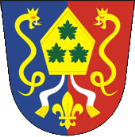                   Obec Jarpice, Jarpice 5, 273 72 Zlonice, okres Kladno          IČ: 00234451,  tel. : 312591190,  e-mail : oujarpice@seznam.czZASEDÁNÍ ZASTUPITELSTVA OBCE JARPICESE KONÁ V BUDOVĚ OÚV ÚTERÝ 27. 3. 2018 OD 19 HODNÁVRH PROGRAMUZAHÁJENÍ ZASTUPITELSTVAURČENÍ OVĚŘOVATELŮ ZÁPISU A SCHVÁLENÍ PROGRAMUKONTROLA MINULÉHO ZÁPISU ZASTUPITELSTVASCHVÁLENÍ POVĚŘENCE GDPRPROJEDNÁNÍ KÁCENÍ STROMUPROJEDNÁNÍ NABÍDKY FIRMY EXTÉRIAPROJEDNÁNÍ CENÍKU NÁJMU PŘI PRONÁJMU SPORTOVNÍHO HŘIŠTĚ A SÁLU KD NA SOUKROMÉ AKCEVyvěšeno: 14. 3. 2018                                                                        Bc. Kučerová JanaSejmuto:                                                                                                    starostka